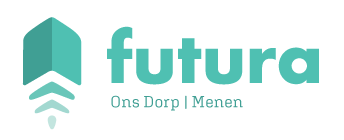 JULIAUGUSTUSSEPTEMBEROKTOBERNOVEMBERDECEMBERJANUARIFEBRUARIMAARTAPRILMEIJUNIMa01Begin zomervakantieDi02Wo03Do04Vr05Za06Zo07Ma08School geslotenDi09Wo10Do11Vr12Za13Zo14Ma15Di16Wo17Do18Vr19Za20Zo21Ma22Di23Wo24Do25Vr26Za27Zo28Ma29Di30Wo31Do01Vr02Za03Zo04Ma05Di06Wo07Do08Vr09Za10Zo11Ma12Di13Wo14Do15Braderie Ons DorpVr16School terug openZa17Zo18Ma19Di20Wo21Do22Vr23Za24Zo25Ma26Di27Wo28Do29Openschooldag – vanaf 16 uurVr30Za31Zo01Ma02Eerste schooldagDi03Wo04Do05Vr06Za07Zo08Ma09Di10Wo11Do12Vr13Za14Zo15Ma16Di17Wo18Do19Vr20strapdagZa21Zo22Ma23Di24Wo25Do26Vr27Za28Zo29Ma30Di01Wo02Do03Vr04Za05Zo06Ma07Di08Wo09Do10Vr11Za12Zo13Ma14Di15Wo16Do17Vr18Za19Zo20Ma21Di22Wo23Do24Rapport 1Vr25GriezelfeestZa26Zo27Ma28HerfstvakantieDi29Wo30Do31Vr01Za02Zo03Ma04Di05Wo06Do07Vr08Za09Zo10Ma11Di12Wo13Do14Vr15Za16Zo17Ma18Di19Wo20Do21GrootouderfeestVr22Za23zo24Ma25Start koeken- en wijnverkoopDi26Wo27Pedagogische StudiedagDo28Vr29Za30Zo01Ma02Di03Wo04Sinterklaas op bezoekDo05Vr06Za07Zo08Ma09Di10Wo11Do12Vr13Einde koeken- en wijnverkoopZa14Zo15Ma16Di17Rapport 2 - oudercontactWo18Do19Vr20Za21Zo22Ma23WintervakantieDi24Wo25Do26Vr27Za28Zo29Ma30Di31Wo01Do02Vr03Za04Zo05Ma06Di07Wo08Do09Vr10Za11Zo12Ma13Di14Wo15Do16Vr17Za18Zo19Ma20Di21SchoolfotograafWo22Do23Vr24Za25Zo26Ma27Di28Wo29Do30Vr31Za01Zo02Ma03Di04Wo05Do06Vr07Za08Zo09Ma10Di11Wo12Do13Vr14Za15Zo16ValentijnsontbijtMa17Di18Wo19Do20KarakterrapportVr21CarnavalZa22Zo23Ma24KrokusvakantieDi25Wo26Do27Vr28Za29Zo01Ma02Di03Wo04Do05Vr06Za07Zo08Ma09Di10Wo11Do12Vr13Za14Zo15Ma16Di17Wo18Do19Vr20Za21Zo22Ma23Di24Wo25Do26Vr27Za28Zo29Ma30Di31Rapport 3 - oudercontactWo01Do02Vr03Za04Zo05Ma06LentevakantieDi07Wo08Do09Vr10Za11Zo12PasenMa13Di14Wo15Do16Vr17Za18Zo19Ma20Di21Wo22Do23Vr24Za25Eerste communie 16.30Zo26Ma27Di28Wo29Do30Vr01vrijafZa02Zo03Ma04Vrije dagDi05Wo06Do07Vr08Za09VormselZo10Ma11Di12Wo13Do14Vr15SchoolreisZa16Zo17Ma18Di19Wo20Do21HemelvaartVr22Za23Zo24Ma25Vrije dagDi26Wo27Do28Vr29Za30LentefeestZo31PinksterenMa1vrijafDi2Wo3Do4Vr5Za6SchoolfeestZo7Ma8Di9Wo10Do11Vr12Za13Zo14Ma15Di16Wo17Do18Vr19Za20Zo21Ma22Di23Wo24Do25Rapport 4 - oudercontactVr26Za27Zo28Ma29Di30Pedagogische studiedag